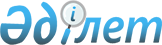 О внесении изменения в решение акима Акжаикского района от 27 ноября 2018 года № 21 "Об образовании избирательных участков на территории Акжаикского района"Решение акима Акжаикского района Западно-Казахстанской области от 23 сентября 2022 года . Зарегистрировано в Министерстве юстиции Республики Казахстан 23 сентября 2022 года № 29779
      РЕШИЛ:
      1. Внести в решение акима района от 27 ноября 2018 года № 21 "Об образовании избирательных участков на территории Акжаикского района" (зарегистрированное в Реестре государственной регистрации нормативных правовых актов за № 5415) следующее изменение:
      приложение к указанному решению изложить в новой редакции, согласно приложению к настоящему решению.
      2. Государственному учреждению "Аппарат акима Акжаикского района" в установленном законодательством Республики Казахстан порядке обеспечить:
      1) государственную регистрацию настоящего решения в Министерстве юстиции Республики Казахстан;
      2) размещение настоящего решения на интернет - ресурсе акимата Акжаикского района после его официального опубликования.
      3. Контроль за исполнением настоящего решения возложить на руководителя государственного учреждения "Аппарат акима Акжаикского района".
      4. Настоящее решение вводится в действие по истечении десяти календарных дней после дня его первого официального опубликования.
      "СОГЛАСОВАНО":Акжаикской районнойизбирательной комиссии Избирательные участки на территории Акжаикского района
      Избирательный участок № 1.
      Местонахождения: Западно-Казахстанкая область Акжаикский район село Аксуат улица Мәңгілік ел № 25 здание Аксуатского сельского дома культуры государственного коммунального казенного предприятие "Акжаикский районной центр досуга" государственного учреждения "Отдела культуры, развития языков, физической культуры и спорта" Акжаикского района.
      Границы: улица Казахстан № 1-15 дома, улица Мәңгілік ел № 1-21 дома, улица Жагалау № 1-32 дома, улица Бейбитшилик № 2-44 дома, улица Акжайык № 1-29 дома, улица Астана № 1-12 дома, улица Аксуат № 1-7 дома, зимовка Алқап, зимовка Жагор, зимовка Мукадес.
      Избирательный участок № 2.
      Местонахождения: Западно-Казахстанская область Акжаикский район село Акбулак улица Бирлик № 11 здание Акбулакской сельской библиотеки государственного учреждения "Централизованная библиотечная система села Чапаево".
      Границы: улица Бирлик № 1-53 дома, зимовка Аксуат, зимовка Алтынбек, зимовка Бакшакудук, зимовка Грищенко.
      Избирательный участок № 3.
      Местонахождения: Западно-Казахстанская область Акжаикский район село Бударино улица Сатым Супалдиярова № 3У здание Бударинского сельского дома культуры государственного коммунального казенного предприятия "Акжаикский районной центр досуга" государственного учреждения "Отдела культуры, развития языков, физической культуры и спорта" Акжаикского района.
      Границы: улица Казахстан № 1, 2, 3/1, 3/2, 4, 5/1, 5/2, 6, 7, 8, 9/1, 10, 11, 12, 13, 14, 15, 16, 17, 18, 4/1, 4/2, 4/3, 20, 21, 22, 23, 26, 25, 44/1, 53, 43, 28, 31, 32, 33, 64, 51, 72, 37/1, 37/2, 37/3, 40/1, 39, 40, 41, 42, 41А, 44, 69, 46, 47, 48, 49, 88, 73/1, 73/2, 52, 53/1, 53/2, 54/1, 54/2, 91, 93/1, 93/2, 81, 81/2 дома, улица Бейбітшілік № 1, 2, 3, 5, 6, 9/1, 9/2, 10/1, 11, 12, 13, 14, 16, 18, 20, 21/1, 21/2, 22, 24, 26, 28, 34, 35/1, 35/2, 38, 40 дома, улица Жеңіс № 1/1, 1/2, 2/1, 2/2, 4/2, 5/1, 5/2, 7/1, 7/2, 8 дома, улица Сатым Супалдияров № 1, 2/1, 2/2, 3, 3/1, 3/2, 4, 10/1, 10/2, 6, 17/1, 14, 8, 11/1, 6, 11/2, 12, 13, 17, 15/1, 15/2, 16, 18/1, 18/2, 28, 21, 26,26 А, 27, 25, 27/1, 35, 29, 30, 33/1, 32/1, 32/2, 33, 41/1, 41/2, 54/2, 54/1, 36, 37, 47, 39/1, 39/2, 39/3, 39/4, 39/5, 39/6, 39/7, 49, 42 дома, улица Ж. Молдагалиев № 1/1, 1/2, 1/3, 1/4, 1/5, 1/6, 1/7, 1/8, 2/1, 2/2, 11А, 36/1, 3, 4/1, 4/2, 4/3, 5/1, 5/2, 6, 7, 19/1, 17/1, 17/2, 13/1, 13/2, 15, 18, 17, 19, 20, 30, 22, 32, 54, 24, 25/1, 25/2, 25/3, 25/4, 29, 31, 33, 34, 35, 36/1, 36/2, 38, 43, 42, 47, 49 дома; улица Астана № 1/1, 1/2, 2, 3, 5/1, 5, 7/1, 7, 6, 8, 10, 12, 14, 16, 17, 20, 21, 23, 26, 28, 30/1, 30/2 дома, улица М. Маметова № 1/1, 1/2, 1/3, 2/1, 2/2, 3/1, 3/2, 4/1, 4/2, 5/1, 5/2, 5/3, 6/1, 6/2, 7/1, 7/2, 8/2, 8/1, 9/1, 9/2, 10/1, 10/2, 11/1, 11/2, 12/2, 12/1 дома, улица Акжайык № 1, 2, 4, 5, 5А, 6, 8, 9, 10, 12/1, 12/2 дома, улица Ынтымақ № 1, 2, 3, 4 дома; улица Жағалау № 2, 3, 4, 5, 6, 7, 8, 9 дома, улица Ы. Алтынсарин № 1/1, 1/2, 2/1, 2/2, 4/1, 4/2, 6, 7, 9, 11, 13, 15, 17 дома, улица А. Молдагулова № 1, 1/2, 1-у, 2, 2/2, 3, 4, 4-у, 5, 6, 7, 8, 9, 10/1, 10/2, 12, 13, 13/1, 13/2, 13/3, 13/4, 14/1, 14/2, 15/1, 15/2, 4у, 3 дома, зимовка Аманжол, зимовка Сундет, зимовка Қабыршақты, зимовка Баянгали, зимовка Байбоз, зимовка Даяна, зимовка Хамидолла.
      Избирательный участок № 4.
      Местонахождения: Западно-Казахстанская область Акжаикский район село Коловертное улица А. Щурихина № 3У здание Коловертноеского сельского клуба государственного коммунального казенного предприятия "Акжаикский районной центр досуга" государственного учреждения "Отдела культуры, развития языков, физической культуры и спорта" Акжаикского района.
      Границы: улица Береке № 1, 3, 4/1, 4/2, 6, 8, 10, 12, 14 дома, улица Бірлік № 1, 2, 3, 4/1, 4/2, 5, 6, 8, 9, 10, 11/1, 11/2, 12, 13/1, 13/2, 14, 16, 17, 19, 20, 23/1, 23/2 дома, улица Еңбекші № 1, 2, 4, 6, 7 дома, улица А. Щурихин № 1, 3, 4, 14/2, 7, 9, 10/2, 11, 12/1, 12/2, 12/3, 14, 14/1, 14/2, 15/1, 17 дома, улица Ардагерлер № 1, 2 дома, улица Жайық № 1, 2, 3, 4, 5, 6/1, 6/2, 8 дома, зимовка Авангард, зимовка Тоған, зимовка Мурагер, зимовка Жаңа орын, зимовка Атырау, зимовка Пикет 28, зимовка Тулеген. 
      Избирательный участок № 5.
      Местонахождения: Западно-Казахстанская область Акжаикский район село Самал улица Балауса № 1 здание коммунального государственного учреждения "Самалская начальная школа" отдела образования Акжаикского района управления образования акимата Западно-Казахстанской области.
      Границы: улица Шугыла № 1, 1/1, 2/1, 2/2, 3, 4/1, 4/2, 5, 6/1, 6/2, 7, 8, 10/1, 10/2, 14/1, 15, 17/1, 17/2, 21, 19, 20, 21/1, 22, 14, 25, 14/2, 26, 27/1, 27/2, 28/1, 28/2, 29, 30/1, 32/1, 34 дома, улица Балауса № 1, 2, 3, 4, 6, 8, 10 дома, улица Атамекен № 1/1, 1/2, 2/1, 2/2, 3/1, 3/2, 3/3, 4/1, 4/2, 5, 1-у №1, 1-у№2, 1-у№3, 1-у№4, 1-у№5, 1-у№6, 1-у№7, 1-у№8, 1-у№9 дома, зимовка Мунай, зимовка Жалгыз терек, зимовка Казиолла, зимовка Шыкылдак, зимовка Үш кемпір, зимовка Үш аша, зимовка Кашкынбай, зимовка Пикет 29, зимовка Акжайык. 
      Избирательный участок № 6.
      Местонахождения: Западно-Казахстанская область Акжаикский район село Жамбыл улица Тауелсиздик № 10 здание коммунального государственного учреждения "основная средняя школа имени М. Абдулова "Отдела образования Акжаикского района управления образования акимата Западно-Казахстанской области".
      Границы: улица Жағалау № 1, 2, 3, 4, 5, 9, 10, 11, 12, 13, 14, 15, 16, 17 дома, улица М. Абдулова № 1, 2, 4, 5, 6, 7, 8, 9, 10 дома, улица Бостандық № 2, 3, 4, 5, 6, 8, 9, 10, 11, 12 дома, улица Тәуелсіздік № 1, 2, 3, 4, 5, 6, 7 дома, улица Казахстан № 1, 3, 4, 5, 8 дома, улица Жамбыл № 1, 2, 3, 4, 5 дома, улица Желтоқсан № 1, 2, 3, 4, 5 дома, зимовка Подстанция, зимовка Дунгулюк № 1, 2, 4, 6, 8, 9, 13, 16, 20, 23 дома.
      Избирательный участок № 7.
      Местонахождения: Западно-Казахстанская область Акжаикский район село Битик улица Таңшолпан № 2У здание коммунального государственного учреждения "Битикская начальная школа "Отдела образования Акжаикского района управления образования акимата Западно-Казахстанской области".
      Границы: улица Таңшолпан № 1, 2, 3, 4, 5, 6, 7, 8, 9, 11, 13, 14, 15, 16, 17, 18 дома, улица Бейбітшілік № 19, 20, 21, 23, 24, 25, 26, 27, 28, 29, 30, 31, 32, 33, 34, 35, 36, 40, 43, 44, 45, 46, 47, 48, 49, 52, 53, 54, 56, 57, 59, 60, 61, 62, 64 дома, зимовка Нар, зимовка Сейтжан кудык, зимовка Подхоз, зимовка Племконюшя, зимовка Булан.
      Избирательный участок № 8.
      Местонахождения: Западно-Казахстанская область, Акжаикский район, село Уштобе, улица Ынтымак, № 1У здание коммунального государственного учреждения "Уштобинская основная средняя школа "Отдела образования Акжаикского района управления образования акимата Западно-Казахстанской области".
      Границы: улица Мәңгілік-Ел № 1, 2, 3, 4, 11, 12, 13, 14 дома, улица Шанырак № 33, 34, 35, 36, 40, 43, 45, 46, 47, 48, 49, 50, 51, 82, 83 дома, улица Бірлік № 5, 6, 7, 8, 10, 15, 16, 17, 18, 19, 20, 21, 22, 23, 24, 26, 27, 78 дома, улица Ынтымак № 28, 29, 30, 31, 32, 44, 52, 53, 55, 56, 57, 58, 59, 60, 61, 62, 63, 64, 65, 66, 67, 69, 70, 71, 72, 73, 74 дома, зимовка Кызылагаш, зимовка Жыланды.
      Избирательный участок № 9.
      Местонахождения: Западно-Казахстанская область Акжаикский район село Алгабас улица Е. Оракбаева, № 74 здание коммунального государственного учреждения "Алгабасская средняя общеобразовательная школа "Отдела образования Акжаикского района управления образования акимата Западно-Казахстанской области".
      Границы: улица Е. Оракбаев № 2/1, 3/1, 3/2, 5/1, 5/2, 6, 8/1, 8/2, 9/1, 9/2, 12, 13/1, 13/2, 13/3, 14, 16, 18, 21/1, 21/2, 22/1, 22/2, 22/3, 25/1, 25/2, 26, 27/1, 27/2, 28, 30/1, 30/2, 31, 33, 34/1, 34/2, 35, 37, 39, 41, 42/1, 42/2, 42/3, 43, 45, 46/1, 46/2, 48/1, 48/2, 49, 50/1, 50/2, 51, 52/1, 52/2, 55/1, 55/2, 58/1, 58/2, 59/1, 59/2, 59/3, 62/1, 62/2, 66/1, 66/2 дома, улица Б. Смайлов № 1, 2/1, 2/2, 3/1, 3/2, 7, 8/1, 8/2, 10, 11/1, 11/2, 12, 13, 14, 15, 16, 17/1, 17/2, 18/1, 18/2, 21/1, 21/2, 22/1, 22/2, 25/1, 25/2, 31/1, 31/2, 35/1, 35/2, 37, 39, 43/1, 43/2, 43/3, 43/4 дома, улица К. Едильбаев № 1, 2, 3, 4, 5, 7, 8, 9, 10, 11, 12, 13, 14, 15, 16, 16/1, 17, 19, 21/1, 21/2, 22/1, 22/2, 22/3, 25/1, 25/2 дома, улица З. Жубандыков № 1, 3/1, 3/2, 4/1, 4/2, 6/1, 6/2, 7/1, 7/2, 12/1, 12/2, 13, 16/1, 16/2, 17/1, 17/2, 19/1, 19/2, 20/1, 20/2, 22/1, 22/2, 23/1, 23/2, 28/1, 28/2, 29/1, 29/2, 32/1, 32/2 дома, улица Бейбітшілік № 1, 2, 3, 5, 6/1, 6/2, 7, 8, 9, 10, 11, 12, 13, 14,15, 16, 17, 18, 19, 20, 21, 22, 23, 24, 26, 28, 30 дома, улица А. Сапаров № 1, 2, 3, 5, 7/1, 7/2, 8/1, 8/2, 8/3, 10/1, 10/2, 15/1, 15/2, 17/1, 17/2, 17/3 дома, улица Ж. Сидагалиев № 1, 5/1, 5/2, 9/1, 9/2, 11/1, 11/2, 17/1, 17/2, 21/1, 21/2, 25/1, 25/2, 29/1, 29/2 дома, улица Аэропорт № 1 дом, улица Қырқу пункті № 1 дом, улица Бірлік № 2, 4, 6, 8 дома, зимовка Сарыколь, зимовка Скоробагатов, зимовка Стольников, зимовка Коскудук, зимовка Карпов, зимовка Камыстыколь, зимовка Пашкин, зимовка Нагибин, зимовка Малый Горбунов, зимовка Қызыл үй, зимовка Алабайтал, зимовка Жана орын.
      Избирательный участок № 10.
      Местонахождения: Западно-Казахстанская область Акжаикский район село Карагай улица Атамекен № 15, здание Карагайской сельской библиотеки государственного учреждения "Централизованная библиотечная система села Чапаево".
      Границы: улица Ардагер № 13, 14, 40, 21, 23, 24, 25, 26, 27, 30, 39 дома, улица Атамекен №4, 5, 6, 8, 10, 44, 45, 47, 48, 49 дома, зимовка Бесауыл, зимовка Бесоба, зимовка Беимбет, зимовка Железнов, зимовка Чукалин, зимовка Кадырхан, зимовка Танатар.
      Избирательный участок № 11.
      Местонахождения: Западно-Казахстанская область Акжаикский район, село Тегисжол улица Хиуаз Доспанова № 17 здание коммунального государственного учреждения "Тегисжолская начальная школа "Отдела образования Акжаикского района управления образования акимата Западно-Казахстанской области".
      Границы: улица Қадыр Мырза-Әли № 1, 2, 3, 4, 5 дома, улица Хиуаз Доспанова № 18, 19, 20, 21 дома, зимовка Өлеш, зимовка Тлеген, зимовка Акшелек.
      Избирательный участок № 12.
      Местонахождения: Западно-Казахстанская область Акжаикский район село Жанажол улица Каламкас Орашева № 58 здание коммунального государственного учреждения "Жанажолская основная средняя школа "Отдела образования Акжаикского района управления образования акимата Западно-Казахстанской области".
      Границы: улица Каламкас Орашева № 31, 32, 33, 34, 35, 36, 53, 54, 55, 56, 57, 58 дома, улица Желтоқсан № 1, 2, 3, 4, 5, 6, 7, 8, 9, 10, 11, 12, 13, 29, 30 дома, улица Жұбан Молдағалиев № 42, 43, 44, 45, 46, 47, 48, 63, 64, 65, 66, 67 дома, зимовка Азовский, зимовка Шивалов, зимовка Балмов.
      Избирательный участок № 14.
      Местонахождения: Западно-Казахстанская область Акжаикский район село Тоган улица Ынтымак № 33 Здание коммунального государственного учреждения "Тоганская начальная школа "Отдела образования Акжаикского района управления образования акимата Западно-Казахстанской области".
      Границы: улица Ынтымак № 1-39 дом, зимовка Подхоз, зимовка Металлоизделие, зимовка Лакрица, зимовка Тальян.
      Избирательный участок № 15.
      Местонахождения: Западно-Казахстанская область Акжаикский район село Жанабулак улица М. Абатова № 18В здание Жанабулакского сельского дома культуры государственного коммунального казенного предприятия "Акжаикский районной центр досуга" государственного учреждения "Отдела культуры, развития языков, физической культуры и спорта" Акжаикского района.
      Границы: улица М. Абатов № 1/1, 1/2, 2/1, 2/2, 3, 4/1, 4/2, 5/1, 5/2, 6/1, 6/2, 7/1, 7/2, 8, 9/1, 9/2, 10/1, 10/2, 11/1, 11/2, 12, 13/1, 13/2, 13/3, 14, 15/1, 15/2, 16, 17, 18/1, 18/2, 18/3, 18/4, 18/5, 18в, 19, 20/1, 20/2, 20/3, 21, 22, 23, 24, 25, 26, 27, 28, 29, 30, 31, 32, 33, 34, 35, 36/1, 36/2, 36/3, 37, 38/1, 38/2, 39, 41/1, 41/2, 41/3, 43, 45, 47 дома, улица А. Камалов № 1/1, 1/2, 3, 5/1, 5/2, 7 дома, улица Е. Жангалиев № 1/1, 1/2, 2/1, 2/2, 3/1, 3/2, 4/1, 4/2, 5/1, 5/2, 6, 7 дома, улица К. Таукалаков № 1, 2/1, 2/2, 3, 3а, 3б, 4, 5, 6а, 6/1, 6/2, 7/1, 7/2, 8/1, 8/2, 9/1, 9/2 дома, улица Жеңіске 60 жыл № 1а, 2, 3, 4, 5/1, 5/2, 6/1, 6/2, 7, 8, 9, 10, 11, 12, 12а, 13, 14, 15, 16, 17, 18, 19, 20, 21, 22, 23, 24, 25, 26, 27/1, 27/2, 28, 29/1, 29/2, 30, 31, 32, 33, 34, 35/1, 35/2, 36, 38, 40, 42, 44 дома, улица Н. Конысов № 1, 2, 3, 4, 5, 6, 7, 8, 9, 9а, 10, 11, 12/1, 12/2, 13, 14/1, 14/2, 15/1, 15/2, 16/1, 16/2, 17/1, 17/2, 18/1, 18/2 дома, улица Ы. Абдуалиев № 1, 2, 3, 4, 5, 6, 7, 8/1, 8/2, 9, 11/1, 11/2, 12/1, 12/2, 15, 16, 17, 18, 19 дома, улица Х. Сариев №1, 2, 3, 4, 5, 6, 7а, 7б, 8, 9, 10, 11, 12/1, 12/2, 13, 14, 15, 16, 17, 19, 21, 23, 25 дома, улица Т. Балхашев № 1, 2, 3, 4, 5, 7/1, 7/2, 8, 9, 10/1, 10/2, 10/3, 11/1, 11/2 дома, улица С. Сергазиев №1, 2, 3, 4, 5, 6, 7, 8, 10, 11/1, 11/2, 12, 13/1, 13/2, 14, 15/1, 15/2, 16, 17/1, 17/2, 18, 19/1, 19/2, 19/3, 20, 21, 22, 24, 26, 28 дома, зимовка Қойнау, зимовка Гпукудук, зимовка Факей, зимовка Абилсай, зимовка Мушагали, зимовка Чесноков, зимовка Косшыгыр, зимовка Карташов, зимовка Майкудук.
      Избирательный участок № 16.
      Местонахождения: Западно-Казахстанская область Акжаикский район село Лбищенск улица Д. Кунаева № 23 здание Акжолского сельского дома культуры государственного коммунального казенного предприятия "Акжаикский районной центр досуга" государственного учреждения "Отдела культуры, развития языков, физической культуры и спорта" Акжаикского района.
      Границы:улица О. Исаев № 1, 3, 5, 7, 9, 11/1, 11/2, 13/1, 13/2, 15/1, 15/2, 17/1, 17/2 – 2/1, 2/2, 4/1, 4/2, 6/1, 6/2, 8/1, 8/2, 10/1, 10/2, 12/1, 12/2, 14, 16, 18, 20/1, 20/2 дома, улица Д. Кунаев № 1, 3, 5/1, 5/2, 7, 9, 11/1, 11/2, 13, 15, 17, 19, 21, 23, 31, 33/1, 33/2, 35, 37, 39/1, 39/2, 41, 43, 45/1, 45/2, 47/1, 47/2, 49, 51/1, 51/2, 53/1, 53/2, 55/1, 55/2, 55/3, 55/4, 55/5, 55/7, 55/8, 55/9, 55/10, 55/11, 55/12, 55/13, 55/14, 55/15, 55/16, 57/1, 57/2, 57/3, 57/4, 57/5, 57/6, 57/7, 55/8, 57/9, 57/10, 57/11, 57/12, 57/13, 57/14, 57/15, 57/16, 59/1, 59/2, 61/1, 61/2, 63/1, 63/2 – 2/1, 2/2, 4/1, 4/2, 6/1, 6/2, 8/1, 8/2, 10/1, 10/2, 12, 14/1, 14/2, 16/1, 16/2, 18, 20/1, 20/2, 22/1, 22/2, 24, 26, 28, 30, 32, 34, 36, 38/1, 38/2, 40/1, 40/2, 42, 44, 46/1, 46/2, 48, 50, 52/1, 52/2, 54, 56, 58, 60, 62, 64, 66, 68/1, 68/2 дома, улица Бейбітшілік № 1, 3, 5/1, 5/2, 7/1, 7/2, 9/1, 9/2, 11/1, 11/2, 11/3, 13/1, 13/2, 15/1, 15/2, 17/1, 17/2, 19/1, 19/2 - 2/1, 2/2, 6/1, 6/2, 8, 10, 12, 14, 16, 18/1, 18/2, 20, 22 дома, улица Акжол № 1, 3, 5, 7/1, 7/2, 9/1, 9/2, 11/1, 11/2, 13/1, 13/2, 15/1, 15/2, 17/1, 17/2, 2, 4, 6, 8, 12, 14, 16, 18, 20, 24/1, 26, 28 дома, улица С. Сейфуллин № 1/1, 1/2, 1/3, 1/4, 1/5, 1/6, 3, 5, 7/1, 7/2, 9/1, 9/2, 9/3, 11/1, 11/2, 13, 2, 4, 6/1, 6/2, 8, 10, 12, 14 дома, улица Б. Момышулы № 1/1, 1/2, 1/3, 1/4, 1/5, 1/6, 3, 5, 7/1, 2, 4/1, 4/2, 6/1, 6/2 дома, улица М. Маметова № 1/2, 3/1, 3/2, 5/2, 7/1, 7/2, 9/1, 9/2, 11/1, 11/2, 13/1, 13/2, 2, 4, 6, 8/1, 8/2, 12/1, 12/2, 14/1, 14/2, 16/1, 16/2, 18/1, 20/1, 20/2, 22/1, 22/2, 24 дома, улица Алтын орда № 1/1, 1/2, 3, 5, 7, 9, 11/1, 11/2, 13, 15, 17, 19, 21, 23, 27/1, 2/1, 2/2, 2/3, 2/4, 4, 6, 8, 10/1, 10/2, 12, 14/1, 14/2, 14/2 дома, улица С. Датұлы № 2/1, 2/2, 4/1, 4/2, 6, 8/1, 8/2, 10, 12, 14, 16/1, 16/2, 18, 20, 22, 24 дома, улица Нарын № 1/1, 1/2, 3/1, 3/2, 5, 7/1, 7/2, 9, 5а дома, улица А. Молдагулова № 1/1, 1/2, 3/1, 3/2, 5, 2/1, 2/2, 4 дома, улица Ш. Уалиханов № 1, 3, 5, 7 дома, улица А. Айтиев № 1, 3, 5, 7, 9, 2, 4, 6, 8 дома, улица Далалық бұрылысы № 1/1, 1/2, 3/1, 3/2 дома, улица Мұнайшы № 1/1, 1/2, 3/1, 3/2 дома, зимовка Ашшыкудук, зимовка Парфель, зимовка Мертемьян, зимовка Орынгали, зимовка Антошка, зимовка Ақ үй, зимовка Ганшкен, зимовка Косауыз, зимовка Мынбай №1-№2, зимовка Кумар, зимовка Куандык, зимовка Ихсанколь, зимовка Катон, зимовка Иванвласк, зимовка Соқыр, зимовка Молкудук № 1, зимовка Молкудук № 2, Артур, зимовка Кабдулла, зимовка Абди, зимовка Котельный, зимовка Достык, зимовка Райкі.
      Избирательный участок № 17.
      Местонахождения: Западно-Казахстанская область Акжаикский район село Кабыл улица Бастау № 7А здание Кабылского сельского клуба государственного коммунального казенного предприятия "Акжаикский районной центр досуга" государственного учреждения "Отдела культуры, развития языков, физической культуры и спорта" Акжаикского района.
      Границы: улица М. Ауэзова № 1/1, 1/2, 3/1, 3/2, 5, 7/1, 7/2, 9/1, 9/2, 11/1, 11/2, 2, 4, 6, 10, 12, 14, 16, 18/1, 18/2, 20, 22/1, 22/2, 24, 28 дома, улица К. Мендалиев № 1/1, 1/2, 3/1, 3/2, 5/1, 5/2, 7/1, 7/2, 9/1, 9/2, 11/1, 11/2, 2/1, 2/2, 4/1, 4/2, 6/1, 6/2, 8/1, 8/2, 12 дома, улица Кабыл № 1, 3, 5, 7/1, 7/2, 7/3, 2/1, 2/2, 4/1, 4/2, 6/1, 6/2, 8/1, 8/2, 10/1, 10/2 дома, улица Жамбыл № 2/1, 2/2, 4/1, 4/2, 6/1, 6/2 дома, улица Шанырак № 2/1, 2/2, 4/1, 4/2 дома, улица Бастау № 1/1, 1/2, 3/1, 3/2, 5, 7, 9, 2/2, 4/1, 4/2 дома, зимовка Темир астау, зимовка Бекет. 
      Избирательный участок № 18.
      Местонахождения: Западно-Казахстанская область Акжаикский район село Битлеу, улица Битлеу № 2 здание коммунального государственного учреждения "Основная средняя школа имени И. Тайманова "Отдела образования Акжаикского района управления образования акимата Западно-Казахстанской области".
      Границы: улица Битлеу №1/1, 1/2, 3, 5, 7/1, 7/2, 9, 11/1, 11/2, 13/2, 15, 115/2, 17/1, 17/2, 2, 4/1, 4/2, 6, 8/1, 8/2, 10/1, 10/2, 12/1, 12/2, 14/1, 14/2, 16, 18/1, 18/2, 20 дома, улица Д. Нурпеисова № 1/1, 1/2, 3/1, 3/2, 5/1, 5/2, 7/1, 7/2, 9/1, 9/2, 9А, 11, 13/1, 13/2, 15/1, 15/2, 17/1, 17/2, 2/1, 2/2, 4, 8 дома, зимовка Жайлыбай, зимовка Ақ үй № 1, зимовка Ақ үй № 2.
      Избирательный участок № 19.
      Местонахождения: Западно-Казахстанская область Акжаикский район село Тинали улица И. Тналиева № 6 здание коммунального государственного учреждения "Тыналинская основная средняя школа "Отдела образования Акжаикского района управления образования акимата Западно-Казахстанской области".
      Границы: улица И. Тналиева № 1/1, 1/2, 3/1, 3/2, 5/1, 5/2, 7/1, 7/2, 7/3, 9/2, 11/1, 13/1, 13/2, 15/1, 15/2, 17/1, 17/2, 19/1, 19/2, 21, 2/1, 2/2, 4/1, 4/2, 6, 8, 10, 14, 16/1, 16/2, 18/1, 18/2, 20/1, 20/2, 22/1, 22/2, 24/1, 24/2, 26/1, 26/2, 28/1, 28/2, 30/1, 30/2, 32/1, 32/2 дома, улица Курмангазы № 1, 3, 5/1, 5/2, 7, 9/1, 9/2, 11/1, 11/2, 13/1, 13/2, 2, 4/1, 4/2, 6, 8 дома, зимовка Кентубек, зимовка Ескі № 4 ферма, зимовка Рамазан, зимовка Алқап.
      Избирательный участок № 20.
      Местонахождения: Западно-Казахстанская область Акжаикский район село Мерген улица Абая № 1У здание Мергенского сельского дома культуры государственного коммунального казенного предприятия "Акжаикский районной центр досуга" государственного учреждения "Отдела культуры, развития языков, физической культуры и спорта" Акжаикского района.
      Границы: улица Даулеткерей № 1, 2, 5, 7, 9, 11, 11а, 12 дома, улица Мухтар Ауэзов № 13,15, 17, 19, 20, 21, 23, 25, 27, 28, 30, 31, 32, 34, 35, 36, 37, 38, 39, 42, 43, 44, 44а, 45, 46, 47, 50, 51, 52, 53, 55, 57, 59, 60, 71, 101, 149 дома, улица Абай № 62, 64, 66, 67, 69, 86, 87, 88, 90, 92, 94, 96, 98, 100, 117 дома, улица Жеруйык № 220, 221, 222, 231, 232 дома, улица Дина № 107, 108, 109, 110, 106, 104, 103, 112, 114 дома, улица Казахстан № 241, 239, 238, 237, 240, 236а дома, улица Карасу № 4, 236, 235, 234, 233 дома, улица Акжайык № 123, 129, 130, 131, 132, 133, 134, 205, 207, 209, 210, 211, 213, 214, 216, 217, 218, 219 дома, улица Бірлік № 41Б, 41А, 102а, 102, 115 дома, улица Егемен № 178, 201, 202, 203, 204, 225, 227, 228, 230 дома, улица Тәуелсіздік № 72, 73, 75, 80, 81, 82, 84, 85, 121, 124, 149, 152, 154, 158, 165, 166, 168, 169, 170, 173, 174 дома, улица Т. Масин № 53, 76, 78, 79, 125, 126, 127, 128, 135, 137, 144, 149 дома, улица Алқап № 138, 140, 142, 148 дома, улица Жағалау № 1, 174, 198, 199, 200, 200а дома, улица Курмангазы № 70, 71, 118, 119, 177, 178, 179, 180, 182, 183, 187, 188, 189, 191, 193, 195, 196, 197 дома, зимовка Саралжын, зимовка Гиният, зимовка Машанов.
      Избирательный участок № 21.
      Местонахождения: Западно-Казахстанская область Акжаикский район село Мойылды улица Егемен № 7А здание Мойылдинского сельского дома культуры государственного коммунального казенного предприятия "Акжаикский районной центр досуга" государственного учреждения "Отдела культуры, развития языков, физической культуры и спорта" Акжаикского района.
      Границы: улица Казахстан № 1, 2, 5, 6, 7, 9, 10, 12, 14, 15, 16, 18, 19, 20, 21А, 22, 23, 26, 28, 31, 36 дома, улица Достық № 2, 29, 35, 41, 43, 44, 45, 46, 47, 48, 49, 51, 54, 56, 60, 60а, 60Б дома, улица Егемен № 7А, 36, 38 дома, зимовка Таскудык, зимовка Шыганак, зимовка Акбала.
      Избирательный участок № 22.
      Местонахождения: Западно-Казахстанская область Акжаикский район село Жолап улица Жолап № 5А здание Жолапской сельской библиотеки Государственного учреждения "Централизованная библиотечная система села Чапаево".
      Границы: улица Жолап № 1У, 2У, 2, 3, 4, 4У, 8, 8У, 9, 12, 30, 12У, 14, 14У, 17У, 17 дома, зимовка Зинеш, зимовка Тасан, зимовка Бектлеу, зимовка Ахмет, зимовка Аккутур, зимовка Конашкуль, зимовка Грачи.
      Избирательный участок № 23.
      Местонахождения: Западно-Казахстанская область, Акжаикский район, село Кабыршакты, улица Т. Бокина, № 2 здание коммунального государственного учреждения "комплекс школа-ясли Битик "Отдела образования Акжаикского района управления образования акимата Западно-Казахстанской области".
      Границы: улица Т. Бокина № 1/1, 1/2, 2, 4/1, 4/2, 5 дома, улица Жаксылыков № 19, 16 дома, улица Сахташев № 16/1, 16/2, 18 дома, улица Маметова № 2, 3 дома.
      Избирательный участок № 24.
      Местонахождения: Западно-Казахстанская область Акжаикский район село Чапаево улица Жубана № 52 здание коммунального государственного учреждения "Средняя общеобразовательная школа №1 "Отдела образования Акжаикского района управления образования акимата Западно-Казахстанской области".
      Границы: улица Республика № 1-143, 2-158 дома, дома улицы Татулык, дома улицы Исатая, дома улицы Атамекен, улица Жубан № 1-129, 12-170 дома, улица Х. Есенжанов № 7-53, 2-48 дома, улица О. Исаев № 1-87, 2-96 дома, улица Д. Кунаев № 5-57, 16-58 дома, дома улицы Абулхаир Хан, дома улицы Енбек, дома улицы Оркен, дома улицы Акжол.
      Избирательный участок № 25.
      Местонахождения: Западно-Казахстанская область Акжаикский район село Чапаево улица Казахстанская № 55 здание государственного коммунального казенного предприятия "Акжаикский районный центр досуга" государственного учреждения "Отдел культуры, развития языков, физической культуры и спорта Акжаикского района".
      Границы: улица Казахстан № 1-127, 2-142 дома, улица К. Мендалиев № 1-63, 2-78 дома, улица О. Исаев № 95-111, 102-150 дома, улица Х. Есенжанов № 55-131, 50-92 дома, улица Д. Кунаев № 61-71 дома, дома улицы Кенеев, дома улицы Н.Майданов, дома улицы Тлеулин, дома улицы Құрылысшылар, дома улицы Таукалаков, дома улицы Панфилов, дома улицы переулок Акбидай.
      Избирательный участок № 26.
      Местонахождения: Западно-Казахстанская область Акжаикский район село Чапаево улица Х. Есенжанова № 127 здание государственного коммунального предприятия "Акжаикский аграрно-технический колледж" управления образования акимата Западно-Казахстанской области.
      Границы: улица Х. Есенжанов № 94-128 дома, улица О. Исаев № 152-156 дома, улица Д. Кунаев № 75-79, 83, 91, 95, 97, 76-78 дома, дома улицы Д. Нурпеисова, дома улицы Абай, дома улицы Айтеке би, дома улицы Курмангазы, дома улицы М. Маметова, дома улицы М. Абдолов, дома улицы Айтиев, дома улицы дома улицы Махамбет, дома улицы Е. Оракбаев, дома улицы С. Сейфуллин, дома улицы Мәңгілік ел, дома улицы Сырым батыр, дома улицы Бауырластар, дома улицы Ықсанов, дома улицы Костанбаев, дома улицы Утепбаев, дома улицы Кірпіш зауыты, дома улицы № 37, дома улицы № 9, дома улицы переулок № 9, дома улицы переулок Акжаик.
      Избирательный участок № 27.
      Местонахождения: Западно-Казахстанская область Акжаикский район село Жайык улица К. Ортаева № 19А здание Жайыкского сельского дома культуры государственного коммунального казенного предприятия "Акжаикский районной центр досуга" государственного учреждения "Отдела культуры, развития языков, физической культуры и спорта" Акжаикского района.
      Границы: улица К. Ортаев № 1-51 дома, улица Дошат Жаксыгулов № 1-29 дома, улица Казахстан № 1-9 дома, улица Егемен № 1-5 дома, улица Женис № 4, 5/1, 5/2, 6-9, 10, 12, 13, 14 дома, улица Сәтті сапар № 1, 2, 3, 4, 5, 6, 7, 12 дома, улица Жайық № 1-8 дома, зимовка Сартобе, зимовка Карасу.
      Избирательный участок № 28.
      Местонахождения: Западно-Казахстанская область Акжаикский район село Шабдаржап улица Дәулет Ғұсманов № 175 здание коммунального государственного учреждения "Средняя общеобразовательная школа имени Хиуаз Доспановой "Отдела образования Акжаикского района управления образования акимата Западно-Казахстанской области".
      Границы: улица Дәулет Ғұсманов № 1, 2, 3, 4, 5, 6, 7, 8, 9, 10, 11, 12, 13, 14, 15, 16, 17, 18, 19, 20, 21, 22, 23 дома, улица Әжім Бисенов № 25, 26, 27, 28, 29, 30, 31, 32, 33, 34, 35, 36, 37, 38, 39, 40, 69, 70, 71, 77, 78, 79, 80, 81, 82, 83, 84, 85, 86, 87, 88, 89 дома, улица Жалғас Сембаев № 41, 42, 43, 45, 46, 47, 48, 49, 50, 51, 52, 53, 54, 55, 56, 57, 58, 59, 62, 63, 64, 65, 66, 67, 68, 72, 73, 74, 75, 76 дома, улица Келдібай Нұрғалиев № 90, 91, 92, 93, 94, 95, 96, 97, 98, 99, 100, 101, 102, 103, 104, 105, 106, 107, 108, 109, 110, 111, 112, 113, 114 дома, улица Құмар Мұхамбетов № 115, 116, 118, 119, 120, 121, 122, 123, 124, 125, 126, 127, 128, 129, 130, 131, 132, 134, 135, 136, 138, 139, 159, 160, 161 дома, зимовка Суюркумак-1, зимовка Суюркумак-2, зимовка Талдыкудук, зимовка Куп, зимовка Шошак, зимовка Байболган, зимовка Рысалы, зимовка Атөткел.
      Избирательный участок № 29.
      Местонахождения: Западно-Казахстанская область Акжаикский район село Томпак улица Кулагер № 30 здание коммунального государственного учреждения "Красноярская основная средняя школа "Отдела образования Акжаикского района управления образования акимата Западно-Казахстанской области".
      Границы: улица Кулагер № 1, 2, 3, 4, 5, 6, 7, 8, 9, 10, 11, 12, 13, 14, 15, 16, 17, 18, 19, 20, 21, 22, 23, 24, 25, 26, 27, 28, 29, 30, 31, 32, 33, 34, 35, 36, 37, 38, 39, 40, 41, 42, 43, 44, 45, 46, 47, 48, 49, 50 дома, улица Өріс № 51, 52, 53, 54, 55, 56, 57, 58, 59 дома.
      Избирательный участок № 30.
      Местонахождения: Западно-Казахстанская область Акжаикский район село Тайпак улица Хамит Чурина № 26 здание Тайпакского сельского дома культуры государственного коммунального казенного предприятия "Акжаикский районной центр досуга" государственного учреждения "Отдела культуры, развития языков, физической культуры и спорта" Акжаикского района.
      Границы: улица Темир Масин № 43-81, 26-112 дома, улица Хан Тәңірі № 75-113, 48-86 дома, улица Бактыгали Бисенов № 57-61, 38А, 1-56 дома, улица Достык № 37, 38-46 дома, улица Курмангазы № 5-55, 2-46 дома, улица Женис № 1-9 дома, улица Тыныс Жумалиев № 1-27 дома, улица Азаттык № 1-15, 2-10 дома, улица Т. Аубакиров № 2-16 дома, улица Орталық алаң № 1-19, 2-24 дома, улица Демеу Жаумбаев № 1-17, 2-12 дома, улица Абдир Кашкенов № 1-9, 2-14 дома, улица Мухтар Ауэзов № 1-13, 4-10 дома, улица Жайык № 1-11, 2-12 дома.
      Избирательный участок № 31.
      Местонахождения: Западно-Казахстанская область Акжаикский район село Тайпак улица Кокпар № 6 здание коммунального государственного учреждения "Средняя общеобразовательная школа имени К. Байсыкова "Отдела образования Акжаикского района управления образования акимата Западно-Казахстанской области".
      Границы: улица Темир Масин № 1-9, 8-12 дома, улица Хан Тәңірі № 1-73, 2-46 дома, улица Бактыгали Бисенов № 1-55, 2-38 дома, улица Достык № 3-33, 2-34 дома, улица Бейбитшилик № 1-15, 2-18 дома, улица Исатай Тайманов № 9-47, 2-36 дома, улица Жамбыл № 37-41, 10-34 дома, улица Маншук Маметова № 1-17, 8 дома, улица Махамбет № 1-43, 2-32 дома, улица Алия Молдагулова № 1-49, 2-40 дома, улица Жубан Молдагалиев № 31-37, 2-46 дома, улица Калеш Гилманов № 1-17, 2-18 дома, улица Абай № 1-13, 2-14 дома, улица Сарыжайлау № 1-15, 2-8 дома, улица Хамит Чурин № 3, 6-16 дома, улица Александр Пушкин № 4, 5-7 дома, улица Дина Нурпеисова № 2-6, улица Кенжайлау № 5-21 дома, улица Құрылысшы № 3, 4 дома, улица Толеген Жумакаев № 1-7, -18 дома, улица Кокпар № 5-19, 4 дома.
      Избирательный участок № 32.
      Местонахождения: Западно-Казахстанская область Акжаикский район село Алмалы улица С. Датулы № 1 здание Алмалинского сельского дома культуры государственного коммунального казенного предприятия "Акжаикский районной центр досуга" государственного учреждения "Отдела культуры, развития языков, физической культуры и спорта" Акжаикского района.
      Границы: улица Абылайхана № 100/1, 100/2, 104, 106, 108, 11, 12, 14, 15, 17, 19, 20, 22, 23, 24, 25/1, 25/2, 26, 29,/1, 29/2, 30, 32, 33/1, 33/2, 33/3, 33/4, 33/5, 34,35, 36, 38, 39, 40, 40/1, 40/2, 41, 43/1, 43/2, 44/2, 44/3, 47, 49/1, 49/2, 5, 50/1, 50/2, 53/1, 53/2, 57/1, 57/2, 58/1, 58/2, 60, 61, 63/1, 63/2, 64, 66, 67/1, 67/2, 70/1, 70/2, 71, 72, 73/1, 73/2, 74/1, 74/2, 77/1, 77/2, 80/1, 80/2, 82/1, 82/3, 83/1, 83/2, 86/1, 86/2, 87/1, 87/2, 89/1, 89/2, 90, 92/1, 92/2, 93/1, 93/2, 96/1, 96/2 дома, улица Т. Масин № 9/2, 9/1, 5/2, 5/1, 2/2, 2/1, 17, 13/2, 13/1, 1/2, 1/1 дома, улица А. Иманов № 1/1, 1/2, 11/1, 11/2, 11/3, 12/1, 12/2, 15/1, 15/2, 17/1, 17/2, 2, 20, 21/1, 21/2, 25/1, 25/2, 4/1, 4/2, 5/1, 5/2, 5/3, 8/1, 8/2 дома, улица М. Маметова № 1/1, 1/2, 2/1, 12/2, 13/1, 13/2, 16/1, 16/2, 17/1, 17/2, 2/1, 2/2, 21/2, 21/2, 22/1, 22/2, 26/1, 26/2, 5/1, 5/2, 6/1, 6/2, 6/3, 9/1, 9/2, 29А, 4, 73/1, 54, 72/1, 39, 25, 2А, 19, 8 дома, улица А. Молдагулова № 1, 5, 7 дома, улица М. Утемисов № 10, 2, 4, 6, 8 дома, улица Сырым Датов № 9, 7, 5, 3, 1 дома, улица Тың көтеру № 9, 6, 5/2, 5/1, 4, 2, 1, 1/1 дома, улица Бейбітшілік № 11а, 13, 17, 18, 19/1, 19/2, 2/1, 2/2, 20, 22, 23/1, 23/2, 24, 26, 27, 29, 31, 32, 33, 34/1, 34/2, 35, 38/1, 38/2, 39, 41, 42, 43, 44/2, 44/1, 45, 47, 48, 49, 50, 51, 52, 54, 55, 56, 57, 58, 59, 60, 61 дома, улица Жамбыл № 1/1, 1/2, 11/1, 11/2, 13, 2/1, 2/2, 5/1, 5/2, 6/1, 6/2 дома, улица Курмангазы № 1/1, 1/2, 1/3, 1/4, 1/5, 1/6, 1/7, 1/8, 2, 4/1, 4/2, 4/3, 4/4, 4/5, 4/6, 4/7, 4/8 дома, улица Жеңіс № 1, 10, 12, 13, 14, 16, 17/1, 17/2, 18, 20, 20/1, 22, 22/1, 24, 26, 28, 3/1, 3/2, 3/3, 3/4, 3/5, 3/6, 30, 32, 5, 6/1, 6/2, 7, 9/1, 9/2 дома, улица Абай № 2/1, 2/2, 2/3 дома, зимовка Косколь, зимовка Жагорколь, зимовка Круглый, зимовка Жантемир, зимовка Томаркудук, зимовка Майтобе, зимовка Саржала, зимовка Бескутур, зимовка Арен, зимовка Агапия, зимовка Красный, зимовка Арал, зимовка Лиман №49, зимовка Тулегенкудук, зимовка Большой.
      Избирательный участок № 33.
      Местонахождения: Западно-Казахстанская область Акжаикский район село Атамекен улица Ы. Алтынсарина № 32А здание Атамекенского сельского клуба государственного коммунального казенного предприятия "Акжаикский районной центр досуга" государственного учреждения "Отдела культуры, развития языков, физической культуры и спорта" Акжаикского района.
      Границы: улица Болашақ № 1, 2, 3, 5, 7, 9, 4, 6, 8, 10, 12, 14, 16, 18 дома. улица Ы. Алтынсарин № 91/1, 1/2, 11, 12/1, 12/2, 13, 15, 16, 17, 18, 19, 2, 20, 21, 22/1, 22/2, 25, 26/1, 26/2, 29/1, 29/2, 29/3, 30/1, 30/2, 34, 35, 36, 37, 38, 39, 4, 40, 41, 42, 43/1, 43/2, 43/3, 44, 45, 46, 48, 49, 50, 51/1, 51/2, 52, 54, 55, 56, 57/1, 57/2, 58, 60, 61, 62, 64, 66/1, 66/2, 69А, 70/1, 70/2, 70/3, 8/1, 8/2, 9 дома, улица Достық № 1, 10/1, 10/2, 11, 14, 15, 16, 17, 18, 19, 2, 20, 21, 22/1, 22/2, 23, 25, 26, 27, 28, 29, 32, 34, 3, 4, 5, 6, 7, 8, 9 дома, зимовка Астау, зимовка Манктык, зимовка Лиман № 46, зимовка Найза.
      Избирательный участок № 35.
      Местонахождения: Западно-Казахстанская область Акжаикский район село Жанама улица Орынгали Галимова № 25 здание Сартогайского сельского дома культуры государственного коммунального казенного предприятия "Акжаикский районной центр досуга" государственного учреждения "Отдела культуры, развития языков, физической культуры и спорта" Акжаикского района.
      Границы: улица С. Сейфуллин № 1, 3, 6, 7, 9, 10, 11, 12, 14, 16, 18, 19, 20, 22, 27, 31, 39 дома, улица Орынгали Галимов № 1, 2, 3, 4, 5, 6, 7, 9, 10, 11, 12, 13, 14, 15, 16, 20, 22, 24, 26, 27, 28, 29, 30, 33, 34, 35, 36, 37, 38, 39, 40, 43, 45 дома, улица Жеңіс № 1, 3, 5, 6, 7, 8, 9, 10, 11, 12, 13, 14, 15 дома, улица Жамбыл № 1, 3, 5, 7, 9 дома, улица Абай № 1, 2, 3, 4, 5, 6 дома, улица Республика № 1, 2, 3, 4, 5, 6, 7, 8, 9, 10, 11 дома, улица Абу Сембаев № 1, 2, 3, 4, 5, 6, 7, 8, 9 дома, улица Бейбітшілік № 1, 3, 5, 6, 7, 9, 11 дома, улица Казахстан № 1, 2, 3, 4, 5, 6, 10 дома, зимовка Жыра 1, зимовка Жыра 2, зимовка Бекет, зимовка Орак, зимовка Ногайсай, зимовка Мынтас, зимовка Сартобе, зимовка Карасу.
      Избирательный участок № 36.
      Местонахождения: здание Западно-Казахстанская область Акжаикский район село Сарман улица Майдана Ержанова № 6 Сармановской сельской библиотеки Государственного учреждения "Централизованная библиотечная система села Чапаево".
      Границы: улица Тәуелсіздік № 1, 2, 3, 4, 5, 6, 7, 8, 9, 10, 11, 12, 13, 16, 18, 21, 23, 25, 26 дома, улица Майдан Ержанов № 1, 2, 3, 4, 5, 7, 8, 9, 11, 13 14, 15 дома, улица Ж. Молдагалиев № 2 дом, зимовка Кызылой, зимовка Сундет, зимовка Тилес, зимовка Мамбетали, зимовка Сарман.
      Избирательный участок № 37.
      Местонахождения: Западно-Казахстанкая область Акжаикский район село Базаршолан улица К. Оразова № 2 здание Базаршоланского сельского дома культуры государственного коммунального казенного предприятия "Акжаикский районной центр досуга" государственного учреждения "Отдела культуры, развития языков, физической культуры и спорта" Акжаикского района.
      Границы: улица Т. Масина № 1, 3, 5, 7, 9, 11, 13, 15, 17, 2/1, 2/2, 4, 6, 8, 10, 12 дома, улица Баяшев № 2, 4/1, 4/2, 6/1, 6/2, 8А, 8/1, 8/2, 10/1, 10/2 дома, улица К. Оразов № 1/1, 1/2, 3/1, 3/2, 5, 7/1, 7/2, 2, 4, 6/1, 6/2 дома, улица Жамбыл № 1, 3, 5, 7, 9, 11, 13, 15, 17, 19, 21, 23, 25/1, 25/2, 27/1, 27/2, 29/1, 29/2 дома, улица Махамбетов № 1, 3, 5/1, 5/2, 7, 9, 11, 13/1, 13/2 дома, улица Теректы № 1, 3, 5, 7, 9/1, 9/2, 11/1, 11/2, 13, 15, 17, 19 дома, улица Н. Бисенов № 1, 3/1, 3/2, 5, 7, 9, 11, 13, 15, 2, 4 дома, улица Исатаев № 1, 3/1, 3/2, 5, 7/1, 7/2, 9/1, 9/2, 11, 13, 15, 17/1, 17/2, 19/1, 19/2 дома, улица Абая №1, 3/1, 3/2, 5, 7, 9, 11, 13, 15, 17, 19, 21, 23, 25, 27, 29, 33, 35 дома, улица Бірлік 1, 3/1, 3/2, 5, 7, 2/1, 2/2, 4 дома, улица Жиенбет жырау № 1/1, 1/2, 3/1, 3/2, 5/1, 5/2, 7/1, 7/2 дома, улица Байбарак батыр № 1/1, 1/2, 3/1, 3/2, 5/1, 5/2, 7/1, 7/2, 9/1, 9/2 дома, зимовка Баянтобе, зимовка Жаманкудук.
      Избирательный участок № 39.
      Местонахождения: Западно-Казахстанская область Акжаикский район село Есим улица Есім Хан № 24 здание коммунального государственного учреждения "Есимская начальная школа "Отдела образования Акжаикского района управления образования акимата Западно-Казахстанской области".
      Границы: улица Есім Хан № 1, 3, 5, 7, 9, 11, 13/1, 13/2, 15, 17/1, 17/2, 19, 21 дома, зимовка Акжайык, зимовка Карикудук.
      Избирательный участок № 40.
      Местонахождения: Западно-Казахстанская область Акжаикский район село Базартобе улица З. Мұхамбетжанов № 42 здание Базартобинского сельского дома культуры государственного коммунального казенного предприятия "Акжаикский районной центр досуга" государственного учреждения "Отдела культуры, развития языков, физической культуры и спорта" Акжаикского района.
      Границы: улица З. Мұхамбетжанов № 7, 43, 44, 45, 46, 47/1, 47/2, 51/1, 51/2, 51/3, 53, 54, 55/1, 55/2, 55/3, 58,59, 63/1, 63/2, 64, 48/1, 25, 23, 21/1, 21/2, 19/2, 19/1, 17, 13, 9/2, 9/1, 7, 5/1, 3, 2/1, 2/2, 4/1, 4/3, 6/1, 6/2, 10, 12, 14/1, 14/2, 16, 18, 20/2, 20/1, 22/1, 24/1, 24/2 , 33, 27 дома, улица Б. Доскалиев № 11, 6/2, 14, 13, 12/1, 12/2, 11, 10, 9, 8/2, 8/1, 6/2, 6/1, 4/2, 4/1, 2/1, 1, 15, 16, 30, 17/1, 17/3, 18/1, 18/2, 19/1, 20/1, 21/1, 21/2, 22, 23/1, 23/2, 24, 26/1, 26/2, 27/1, 27/2, 28/1, 28/2, 29, 31, 31/1, 31/2, 33/2, 34/1, 34/2, 35/2, 35/1, 36, 37, 39, 41, 38/1, 38/2, 42, 44, 46, 50, 52, 56, 58, 60, 62, 64, 66, 68, 70 дома, улица У. Кадыргалиев № 2, 4, 6, 8, 10/1, 12/1, 12/2, 16/1, 16/2, 18/1, 18/2, 20/1, 20/2, 22/1, 22/2, 26, 28/1, 30/1, 1, 5, 7, 9, 11/1, 11/2, 13/1, 13/2, 13/3, 17/1, 17/2, 21, 23, 25, 29/1, 29/2, 69/1, 69/2, 67/1, 67/2, 65/3, 65/2, 65/1 ,63/1, 63/2, 61/1, 62/2, 59/2, 59/1, 57, 55/2, 55/1, 21, 53/2, 53/1, 51/3, 51/1, 47,1, 47/2, 45, 43, 48, 50, 52, 58, 60, 62, 64, 66, 68/1, 68/2, 72, 74, 78/1, 78/2, 80/1, 80/2, 86, 89/1 дома, улица Т. Ихсанов №3/2, 1, 3/3, 4, 6, 7, 26, 30, 32, 33 дома, улица М.Ипмагамбетов № 2/1, 2/2, 3/1, 3/2, 4/1, 4/2, 5/1, 5/2, 5/3, 6/1, 6/2, 7, 9, 11, 12, 13, 14, 16, 17, 18, 19, 21 дома, зимовка Карабек.
      Избирательный участок № 41.
      Местонахождения: Западно-Казахстанская область Акжаикский район село Кадыркул улица Бақтығали Бисенов № 53 здание коммунального государственного учреждения "Кадыркулская основная средняя школа "Отдела образования Акжаикского района управления образования акимата Западно-Казахстанской области".
      Границы: улица Бақтығали Бисенов № 1, 2, 3, 6, 7, 8, 9, 10, 11, 12, 13/1, 13/2, 14, 16/1, 16/2, 17/1, 17/2, 18/1, 18/2, 19, 20/1, 20/2, 21, 22/1, 22/2, 23/1, 23/2, 24, 25, 26, 27, 28, 29, 30/1, 30/2, 31/1, 31/2, 32/1, 32/2, 33, 34, 35/1, 35/2, 36/1, 36/2, 37, 39, 26, 40, 41, 42, 43, 51 дома, зимовка Жыра, зимовка Елтай, зимовка Карамола, зимовка Сексен, зимовка Кушербай.
      Избирательный участок № 42.
      Местонахождения: Западно-Казахстанская область Акжаикский район село Кызылжар улица Үкі би № 1А здание коммунального государственного учреждения "Енбекшинская основная средняя школа "Отдела образования Акжаикского района управления образования акимата Западно-Казахстанской области".
      Границы: улица Үкі би № 1, 1А, 2, 3, 15, 17 дома, зимовка Маулимберли.
      Избирательный участок № 43.
      Местонахождения: Западно-Казахстанская область, Акжаикский район, село Карауылтобе, улица Т. Масин № 8 здание Карауылтобинского сельского дома культуры государственного коммунального казенного предприятия "Акжаикский районной центр досуга" государственного учреждения "Отдела культуры, развития языков, физической культуры и спорта" Акжаикского района.
      Границы: улица А. Иманов № 1/1, 1/2, 2/1, 2/2, 2/3, 2/4, 3/1, 3/2, 3/3, 4/1, 4/2, 5, 7/1, 7/2, 8, 9, 10 дома, улица А. Молдагулова № 1, 2, 3, 4/1, 5, 6/1, 6/2, 7/1, 7/2, 8, 9/1, 9/2, 9/3, 10, 12, 13 дома, улица Бейбітшілік № 1, 2, 3, 4/1, 4/2, 5/1, 5/2, 6, 7, 9, 10/1, 10/2, 11, 12, 13, 14, 15/1, 15/2, 17/1, 17/2, 17/3, 19/1, 19/2, 21 дома, улица Бірлік № 1/1, 2, 3/1, 3/2, 4, 5/1, 5/2, 6/1, 6/2, 7 дома, улица Б. Момышұлы № 1, 2, 3, 5, 6, 7/1, 7/2, 7/3, 8/2, 8/3, 8/4, 9/1, 9/2, 9/3, 10/1, 10/2, 10/3, 11, 12, 12А, 12Б, 13/1, 13/2, 14/1, 14/2, 14/3, 15, 15А, 16/1, 16/2, 16/3, 18А дома, улица Д. Конаев № 2/1, 2, 4, 6/1, 6/2, 8/1, 8/2, 10/1, 10/2, 12, 14, 17, 19, 21, 23, 24/2, 26, 27/1, 27/2, 27/3, 28/1, 28/2, 29, 30, 31/1, 31/2, 33/1, 33/2, 33/3, 34, 35, 36, 40/1, 40/2, 42/1, 42/1, 2, 44/1, 44/2, 46/1, 46/2, 48, 50, 52, 54/1, 54/2, 54/3, 56, 58, 62, 64 дома, улица Жағалау № 1, 2/1, 2/2, 3, 4, 5, 6/1, 6/2, 7, 8, 10/1, 10/2, 11/1, 11/2, 12/1, 12/2, 13, 14/1, 14/2, 14/3, 15, 16/1, 16/2, 16/3, 16/4, 17, 19, 20, 21/1, 21/2, 23/1, 23/2, 24, 25/1, 25/2, 26, 27/1, 27/2, 28, 29/2, 31, 33/1, 33/2, 33/3, 35/1, 35/2, 37 дома, улица Ж. Молдагалиев № 1, 2, 3/1, 3/2, 5/1, 5/2, 6/1, 7/1, 7/2, 8/1, 8/2, 9/1, 9/2, 10, 11/1, 11/2, 12, 13/1, 13/2, 15/1, 19/2, 21/1, 21/2, 23/1, 23/2, 25, 27/1, 27/2 дома, улица Қ. Құрмашев № 2, 3/1, 3/2 дома, улица Қазақстан № 1/1, 1/2, 2, 3/1, 3/2, 4, 5, 6, 7/1, 8/1, 8/2, 9/1, 9/2, 10/1, 10/2, 11, 12, 13, 14/1, 14/2, 16/1, 16/2, 17/1, 17/2, 18/1, 18/2, 19/1, 19/2, 20, 21/1, 21/2, 23, 24/1, 24/2, 25, 26, 28, 29/1, 29/2, 30, 31/1, 31/2, 32, 33, 34, 37/1, 37/2, 37/3, 38, 40, 43/1, 43/2, 45, 47 дома, улица Қ. Нұрғалиев № 1, 2, 2Б, 3, 4А, 6, 7, 9, 10, 11, 13, 14, 16, 17, 18, 19, 20, 22 дома, улица Қ. Темірғалиев № 4, 10, 15/1, 16/3, 17, 18 дома, улица М. Маметова № 1, 2/1, 2/2, 3/1 дома, улица О. Оспанов № 1, 2, 3, 4, 5/1, 6 дома, улица Т. Масин № 2/1, 3, 4/1, 4/2, 5, 7, 9 дома, улица Х. Есенжанов № 11, 13, 15 дома, зимовка Кызылжар, зимовка Саралжын, зимовка Орыспай, зимовка Кырыккудук, зимовка Жыланды, зимовка Аккайыр, зимовка Игилик, зимовка Кызылмешит, зимовка Акмешит, зимовка Торе, зимовка Бөдір, зимовка Қақпақты.
      Избирательный участок № 45.
      Местонахождения: Западно-Казахстанская область Акжаикский район село Есенсай улица Тәуелсіздік № 29 здание Есенсайского сельского дома культуры государственного коммунального казенного предприятия "Акжаикский районной центр досуга" государственного учреждения "Отдела культуры, развития языков, физической культуры и спорта" Акжаикского района.
      Границы: улица Ж. Альжанова № 1, 2, 3, 4/1, 4/2, 5, 6/1, 6/2, 8/1, 8/2, 9/1, 9/2, 11/1, 12, 13, 15/1, 15/2, 16/1, 16/2, 17, 18/1, 18/2, 19, 20, 21, 22, 23, 24/1, 24/2, 25, 26/1, 26/2, 26/3, 27, 28/1, 28/2, 29, 30, 31/1, 31/2, 32, 33/1, 33/2, 24, 35/1, 35/2, 36, 37/1, 37/2, 39, 40, 42, 43, 45, 47, 49, 51, 53 дома, улица Т. Масин № 1/1, 1/2, 1/3, 2, 3/1, 3/2, 4, 5/1, 5/2, 6, 7, 8, 9, 10, 11/1, 11/2, 12, 13, 14, 16, 18, 18А, 19 дома, улица Республика № 1, 2/1, 3, 4/1, 4/2, 4/3, 5, 6/1, 6/2, 7/1, 7/2, 8/1, 8/2, 10, 11/1, 11/2, 13/1, 13/2, 14/1, 14/2, 15, 16, 17, 18, 19, 20, 21, 22, 23/1, 23/2, 24, 25/1, 25/2, 27, 29, 31 дома, улица Махамбет № 1, 2/1, 2/2, 3, 4/1, 4/2, 5, 6, 7, 8, 9, 10, 12, 14, 16, 18 дома, улица С. Сейтов № 1, 2, 5, 7, 9/1, 9/2, 10, 11, 12, 14, 15/1, 15/2, 16/1, 16/2, 17, 18, 19, 20 дома, улица Ж .Молдагалиев № 1/1, 1/2, 3, 4, 5, 6, 7/1, 7/2, 8/1, 8/2, 10/1, 10, 13, 14, 15, 16, 17, 18, 20, 21, 21/2, 22, 23, 24. 26, 27, 28, 29, 30, 31, 32, 33, 34/1, 34/2, 35 дома, улица Достық № 1/1, 1/2, 2, 3/1, 3/2, 4/1, 4/2, 6/1, 6/2, 7, 8/1, 8/2, 9/1, 9/2, 10/1, 10/2, 11, 12/1, 12/2, 13/1, 13/2, 14/2, 15, 16, 17, 18, 20, 22/1, 22/2, 22/3, 22/4, 24 дома, улица Жайық № 1, 3, 5, 7, 9, 11, 13, 15, 17, 21дома, улица Тәуелсіздік № 2/1, 2/2, 4/1, 4/2, 6/1, 6/2, 7/1, 7/2,7/3, 8, 9, 10, 11/1, 11/2, 11/3, 14, 15/1, 15/2, 16, 17, 18, 20 дома, зимовка Акшкол, зимовка Жалын.
      Избирательный участок № 46.
      Местонахождения: Западно-Казахстанская область Акжаикский район село Тасоба улица Құлагер № 23 здание коммунального государственного учреждения "Тасобинская начальная школа "Отдела образования Акжаикского района управления образования акимата Западно-Казахстанской области".
      Границы: улица Құлагер № 1, 2, 3, 4, 5/1, 6, 7/1, 7/2, 9/1, 9/2, 10/1, 10/2, 11, 12/1, 12/2, 13, 14/1, 14/2, 15, 16, 17, 18, 19, 20, 22, 24 дома, зимовка Жазира, зимовка Тама, зимовка Тулепкул 1, зимовка Тулепкул 2.
      Избирательный участок № 47.
      Местонахождения: Западно-Казахстанская область Акжаикский район село Кенсуат улица Дағар Есеналиев № 39 здание Кенсуатского сельского клуба государственного коммунального казенного предприятия "Акжаикский районной центр досуга" государственного учреждения "Отдела культуры, развития языков, физической культуры и спорта" Акжаикского района.
      Границы: улица Дағар Есеналиев № 1-32, 34, 36, 37, 38, 42 дома, улица Дина Нурпейсова № 1-32 дома, зимовка Монтыкай, зимовка Жакаш, зимовка Табын, зимовка Досыбай.
      Избирательный участок № 48.
      Местонахождения: Западно-Казахстанская область Акжаикский район село Ж. Молдагалиева улица Сырым Датұлы № 7 здание Курайлысайского сельского дома культуры государственного коммунального казенного предприятия "Акжаикский районной центр досуга" государственного учреждения "Отдела культуры, развития языков, физической культуры и спорта" Акжаикского района.
      Границы: улица Т. Султангалиев № 1/1, 1/2, 3/1, 3/2, 5, 7, 9, 2/1, 11, 13/1, 13/2 дома, улица Жеңіс № 1, 3, 5, 7, 9, 11, 13, 15, 17 дома, улица Т. Масин № 3/1, 3/2, 5, 7/1, 7/2, 9, 11, 13, 15/1, 15/2, 17, 2, 4/1, 4/2, 6/1, 6/2, 8, 10 дома, улица Жағалау № 3/1, 3/2, 5, 7/1, 7/2, 9, 11, 13/1, 13/2, 15, 17/1, 17/2, 19, 21/1, 21, 2, 2/1, 2/2, 4/1, 4/2, 6, 8, 10, 12, 14, 16 дома, улица Ж. Молдагалиев № 1/1, 1/2, 3, 5/1, 5/2, 7, 9/1, 9/2, 11/1, 11/2, 13, 15, 17, 19, 21, 23 дома, улица Желтоқсан № 1, 3, 5, 2, 4/1, 4/2, 6, 8/1, 8/2 дома, улица С. Сеитов № 1, 3, 5, 2, 4/1, 4/2, 6, 8, 10/1, 10/2, 12 дома, улица А. Молдагулова № 1, 3, 5/1, 5/2, 7, 9, 11, 13, 15 дома, улица С. Еркебаев № 1, 3/1, 3/2, 5, 7, 9, 2/1, 2/2, 4/1, 4/2, 6 дома, улица Сырым Датұлы № 1, 3, 5/1, 5/2, 7, 2, 4, 6, 8, 10, 12/1, 12/ 2 дома, улица М. Маметова № 1, 35, 7, 9, 11, 2, 4, 6/1, 6/2, 8, 10 дома, улица Сұңқар № 1, 3/1, 3/2, 5, 7, 9/1, 9/2, 2/1, 2/2, 4, 6, 8/1, 8/2, 10, 1, 10, 2, 12 дома, улица Жас Отау № 1, 3, 5/1, 5/2, 7, 9, 11, 13, 15/1, 15, 2, 17, 19, 2, 4, 6, 8, 10, 12, 14, 16, 18, 20/1, 20/2, 22, 24, 26, 28, 30/1, 30, 2, 32, 34 дома, улица К. Мырзалиев № 1/1, 1/2, 3/1, 3/2, 5, 7, 9, 11, 13, 15, 2, 4/1, 4/2, 6, 8, 10, 12, 14, 16, 18 дома,зимовка Әтібек.
      Избирательный участок № 50.
      Местонахождения: Западно-Казахстанская область Акжаикский район село Сайкудук улица Жұбан Молдағалиев № 1 здание Сайкудукского сельского клуба государственного коммунального казенного предприятия "Акжаикский районной центр досуга" государственного учреждения "Отдела культуры, развития языков, физической культуры и спорта" Акжаикского района.
      Границы: улица Т. Масин № 2, 4, 6, 8, 10, 12, 14/1, 14/2, 1, 3/1, 3/2 ,5/1, 5/2, 7/2, 7/1, 9, 11 дома, улица Бейбітшілік № 1, 1а, 3, 5, 7, 9, 11, 13/1, 13, 2, 13/3, 15/1, 15, 2, 15/3, 17, 19, 21, 2, 4, 68/1, 8/2 дома, улица Ы. Алтынсарин № 1/1, 1/2, 3,5, 2, 4, 6 дома, улица Жұбан Молдағалиев № 5, 5а, 5б, 7а, 7б, 7, 9, 9а, 11/1, 11/2, 13/1, 13, 2, 15, 17, 19, 21, 23, 2, 4/1, 4, 2, 6, 8/1, 8/2, 10/1, 10/2, 12, 14, 16, 18, 20, 22 дома, улица Абай № 1/1, 1/2, 1, 3, 5/1, 5/2, 7/1, 7/2, 9/1, 9/2, 11/1, 11/2, 13 дома, улица С. Сейфуллин № 1/1, 1/2, 3, 5, 7, 2/1, 2/2, 4, 6/1, 6/2, 8 дома, улица М. Утемисулы № 1/1, 1/2, 3, 5, 7, 9/1, 9/2, 2/1, 2/2, 2/3, 4 дома, улица Кеңдала № 1, 3, 5, 7, 9, 11/1, 11/2, 13, 15, 17, 2, 4, 6/1, 8/1, 8/2, 8/3 дома, зимовка Аманжол-Ж.
      Избирательный участок № 51.
      Местонахождения: Западно-Казахстанская область Акжаикский район село Конеккеткен улица Ораз Исаев № 8 здание коммунального государственного учреждения "Средняя общеобразовательная школа имени О. Исаева "Отдела образования Акжаикского района управления образования акимата Западно-Казахстанской области".
      Границы: улица Акжайык № 1/1, 1/2, 3/1, 3/2, 5/1, 5/2, 7/1, 7/2, 9/1, 9/2, 11, 13/1, 13/2 дома, улица Бейбітшілік № 1, 3/1, 5/2, 7/1, 7/2, 9, 11, 13, 15/1, 15/2, 17/1, 17/2, 2, 4, 6, 8, 10/1, 12/1, 14/1, 14/2 дома, улица Акжол №1/1, 1/2, 3/1, 3/2, 5/1, 5/2, 7/1, 7/2, 9/1, 9/2, 4/2 дома, улица Балдаурен № 2/1, 2/2, 4/1, 4/2, 6/1, 6/2, 8/1, 8/2, 10, 12/1, 12/2, 14/1, 14/2, 1/1, 1/2, 3/1, 3/2 дома, улица Бірлік № 2 дом, улица Ардагерлер № 1, 2, 3/1 дома, улица Ораз Исаев № 10, 12, 14, 22/1, 22/2, 24/1, 24/2, 26/1, 26/2, 30, 32, 36, 38, 1, 2, 3, 5/1, 5/2, 6/1, 7/1, 7/2, 9, 11, 13, 17, 19/1, 19/2, 1/1, 21/2, 25, 29, 35/1, 35/2, 37, 39, 41, 43, 45 дома, улица Тәуелсіздік № 2, 4, 6, 10, 12/1, 12/2, 16, 20, 22/2, 24/1, 26, 30, 32/1, 32/2, 36, 38, 40, 42/1, 44/1, 44/2, 46/1, 46/2, 1/1, 1/2, 5/1, 5/2, 7/1, 7/2, 9/1, 11, 13/1, 13/2, 15, 17/1, 17/2 дома, улица Жағалау № 1, 3, 5/1, 5/2, 7, 9/1, 9/2, 11/1, 11/2, 13/1, 13/2, 15, 17/2, 19/1, 19/2, 21, 23, 25, 27, 29/1, 29/2, 29/3, 31/1, 31/3, 33/1, 33/2, 35, 2, 6/2, 8, 12 дома, зимовка Карамектеп, зимовка Жанияр, зимовка Косауыз, зимовка Жаман, зимовка Тасшеген, зимовка Кызылақрап, зимовка Койбас, зимовка Кордон.
      Избирательный участок № 52.
      Местонахождения: Западно-Казахстанская область Акжаикский район село Камыстыкол улица Достық № 15А здание коммунального государственного учреждения "Камыстыколская начальная школа "Отдела образования Акжаикского района управления образования акимата Западно-Казахстанской области".
      Границы: улица Достық № 1/1, 1/2, 3/1, 3/2, 5/1, 7/1, 7/2, 11/1, 11/2, 13/1, 13/2, 15А, 17/1, 17/2, 19/1, 19/2, 21/1, 21/2, 23, 25/,1, 25/2, 27/1, 27/2, 2/1, 2/2, 4/1, 4/2, 6/1, 6/2, 8/1, 8/2, 12/1, 12/2, 14/1, 14/2, 16/1, 16/2, 18/2, 24, 26 дома, зимовка Кызылжар, зимовка Актобе, зимовка Койсын.
      Избирательный участок № 160.
      Местонахождения: Западно-Казахстанская область Акжаикский район село Чапаево улица К. Мендалиев № 77 здание коммунального государственного учреждения "школа-гимназия имени Абая "Отдела образования Акжаикского района управления образования акимата Западно-Казахстанской области".
      Границы: дома улицы Достық, улица К. Мендалиев № 80А-104, 79-87д ома, улица Казахстан № 142а-148, 129-131 дома, дома улицы Астана, дома улицы Тәуелсіздік, дома улицы Болашақ, дома улицы Нефтебаза, дома улицы Арман, дома улицы Ынтымақ, дома улицы Евразия, дома улицы Бейбітшілік, дома улицы Бірлік, дома улицы Сарайшық, дома улицы № 12, дома улицы № 34, улица Республика № 145-157, 160-174 дома, улица Жұбан № 172-210, 133-137 дома.
					© 2012. РГП на ПХВ «Институт законодательства и правовой информации Республики Казахстан» Министерства юстиции Республики Казахстан
				
      акима Акжаикского района

К. Айтмухамбетов
Приложение
к решению акима
Акжаикского района
от 23 сентября 2022 года № 15Приложение
к решению акима
Акжаикского района
от 27 ноября 2018 года №21